	ALPHA KAPPA ALPHA SORORITY, INCORPORATED®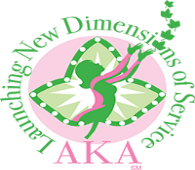 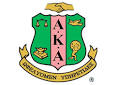 Delta Xi Omega ChapterExecutive Committee Meeting6:00 p.m., May 3, 2018Jerusalem Baptist Fellowship HallSoror Sh’Myra L. Moore, Basileus, Presiding “Keeping our legacy alive through new dimensions of service: Program Excellence, Community 				           Partnerships and Active Participation.”AGENDA Call to Order							          	    Soror Sh’Myra Moore   Meditation						            		            Soror Fonda Kirk   Adoption of Agenda  Approval of Minutes 						                   Soror Lovetta Moore  Reading of Correspondence			                        		       Soror Sh’Rae MooreOfficers’ Reports	Pecunious Grammateus					  	         Soror Renese Bates	Tamiouchos					        	                      Soror Carolyn Holt 	Hodegos						                     Soror Marsha Pruitt	Graduate Advisor					              Soror Stephanie Morgan 					     			Committee ReportsInternational Program				ASCEND                                                                     Soror Suzette Davis/Shanikka Harris-Gadson
Longest Day Impact Day                                                                                      Soror Alisa Russell
Mental Health Impact Awareness Day                                                         Soror Stephanie Morgan
1908 Playground Mobilization Day                                           Soror Sarah Lightner/Brenda Alston 
May Sisterly Relations                                                  Soror Stephanie McNeil/Tanya Dixon Neely
Upcoming LNDS Activities Reminder                                                              Soror Lillian Morgan
          Committee Reporting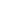 Standing Committee Reports              Fundraising 					                       Soror Shelia Brown-Miller              Scholarship				                    Soror Thomasine Oglesby Keaton-El Unfinished BusinessNew Business          Election of Boule Delegates Philacter Report						              Soror Stephanie Morgan AnnouncementsJune Executive Committee Meeting- June 7, 2018- 6:00pm- Jerusalem Baptist Church  Adjournment     Sorority Hymn and Pledge	